JapanJapanJapanFebruary 2024February 2024February 2024February 2024MondayTuesdayWednesdayThursdayFridaySaturdaySunday1234567891011Foundation Day12131415161718Foundation Day (substitute day)19202122232425Emperor’s Birthday26272829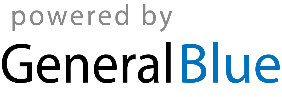 